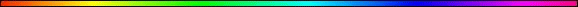 Our Ways are not HaShem’s WaysBy Rabbi Dr. Hillel ben David (Greg Killian)This study was written by Rabbi Dr. Hillel ben David (Greg Killian). Comments may be submitted to:Rabbi Dr. Greg Killian12210 Luckey SummitSan Antonio, TX 78252Internet address:  gkilli@aol.comWeb page:  http://www.betemunah.org/(360) 918-2905Return to The WATCHMAN home page Send comments to Greg Killian at his email address: gkilli@aol.comCHRISTIANSVs.BIBLEVERSESunday is holyThe Sabbath is holy.Exodus 20:8Christmas is Yeshua's birthday.Succoth is Yeshua's birthday.Luke 1:5Easter is Yeshua' resurrection.Yeshua rose on the Sabbath during Pesach.Mark 16:9Pentecost comes 50 days after EasterPentecost comes 50 days after PesachLeviticus 23:9-21Rest on Sunday.Rest on Sabbath."Exodus 16:23, 31:15"Eat anything.Eat kosher food.Leviticus 11Pray all the time.Pray at the appointed times.Ephesians 6:18Plant and reap every year.Land observes Sabbath in the seventh year.Leviticus 25:2-4Light fires anytime.No kindling of flames on the Sabbath.Exodus 35:3Buy and sell anytime.No buying and selling on the Sabbath.Nehemiah 13Live in homes all year round.Live in temporary dwellings during Succoth.Leviticus 23:39-43Fast when they want to.Fast on Yom HaKippurim.Leviticus 16:29Men wear any clothes.Men wear tallit.Numbers 15:37-41Call all days holy.Call Sabbath holy.Exodus 31:14Yeshua was the final sacrifice.Sacrifice animals when Temple is rebuilt.Ezekiel 45:22Celebrate resurrection on Easter.Celebrate Yeshua's resurrection on Nisan 17.Matthew 12:40Keep whatever laws they want to.Keep all 613 commands.Deuteronomy 5:29Law is a burden.Law is a delight.Romans 7:22Start day at .Start day at sundown.Genesis 1:5Start year on January 1."Start year on Tishri 1, Nisan 1, Shevat 15""Exodus 12:2, Ezekiel 40:1"Eat bread all year round.Eat matzah at Pesach.Exodus 12:18-20Don't know when the Lord will return.Look for the Lord's return on Yom Teruah.Mark 13Months start on Gregorian calendar.Months start with New Moon.Numbers 28:14Stars are for pagans.Stars are for signs.Genesis 1:14Circumcise any day.Circumcise on the eighth day.Leviticus 12:3Use solar calendar.Use a lunar calendar.Deuteronomy 16:1Yeshua or Paul abolished the law.Yeshua and Paul kept the law.Matthew 5:17Do communion whenever.Do Pesach on Nisan 14.Exodus 12:18CHRISTIANSVs.BIBLEVERSEObey the Pope.Obey God.Matthew 5:17-24Spend eternity in heaven.Spend eternity on earth."Genesis 13:15, Psalm 37:27"Don't care about the moon.Celebrate the New Moon.1 Samuel 20:18Get baptized once.Go to the mikveh regularly.Leviticus 15:18Married folks have sex anytime.Sex only when permitted and clean.Leviticus 18:19Lord's supper would not feed a mouse.Lord's Passover supper was a feast for men.Exodus 12:17Thank God for food before eating."Bless God before eating, thank God after."Deuteronomy 8:10Dedicate children.Circumcise male children.Genesis 17:12Name their children at birth.Name their children on the eighth day.Luke 1:59-64Leaven in house all year.No leaven in house during Pesach.Exodus 12:19Don't know about shofar.Blow shofar at the appointed times."Leviticus 23:24, Psalm 81:3"Have no appointed times.Have Sabbaths and Festivals for appointments.Leviticus 23Read through the bible in one year.Read the Torah through in three years.Luke 4:14-19Sleep on the Feast of Trumpets."Keep alert, watching, awake on Yom Teruah."Mark 13Righteous are raptured to heaven.Wicked are raptured.Matthew 24:37-41Worship on SundayWorship on SabbathExodus 20:8-11New Testament is foundationalTorah is foundationalLuke 16:31Yeshua / Paul started a new religion.Yeshua and Paul explained the current religion.Acts Paul abolished the law.Paul kept the law.Acts 24:14Look and act like the world.Live a sanctified life.Numbers 15:37-40Do not know when Yeshua was born.Know when Yeshua was born.Luke 1:5